ČETRTEK 14. 5. 2020  SlovenščinaPreberi. Z rdečo barvico obkroži besede, ki jih pišemo z veliko začetnico. Vse besede prepiši s pisanimi črkami v malo pisanko.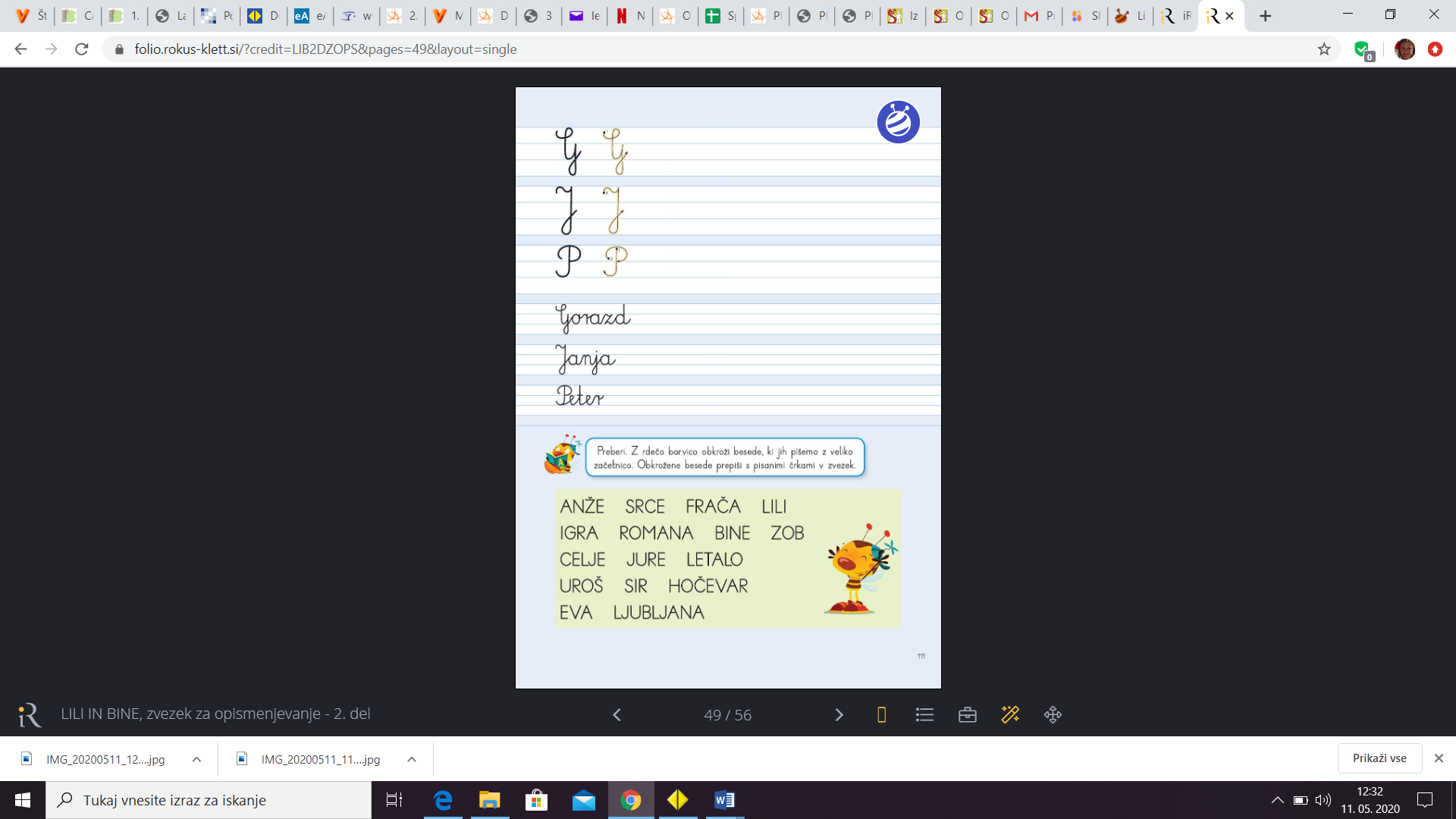 Likovna umetnostSkrita risbaOglej si posnetek: https://www.youtube.com/watch?v=894WDaplJYg - Prepogni papirnato brisačko. - Na prvi strani nariši poljuben motiv. Rišeš lahko karkoli. - Na drugi strani motiv dopolni s podrobnostmi. - Ne barvaj, ampak samo riši. - Prepognjeno brisačko namoči v vodo in opazuj, kaj bo nastalo. - Če želiš, mi lahko pošlješ sliko svoje umetnine. ŠportVadba Zlati sonček – tedenska nalogaTa teden poskusi vsak dan vsaj 20 minut nameniti vadbi za Zlati sonček. Naloge so:     - deset sonožnih preskokov bočno čez nizko gred (lahko pručka ali hlod)         - met male žogice v cilj: z razdalje 5 m od desetih poskusov vsaj šestkrat zadene košarkarsko tablo - vzravnava v sed iz leže na hrbtu vsaj desetkrat v 20 sekundah (trebušnjaki) - dva prevala naprej - tek na 200 metrov Konec tedna mi pošlji fotografijo ali kratek filmček ter sporoči, kako ti je šlo.Želim ti veliko uspeha.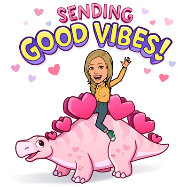 Učiteljica Nina.	